                                    Урок практики    Тема: Разделка свиной туши и крупнокусковые п/ф из нееДомашнее задание в конце презентацииТуша и полутуша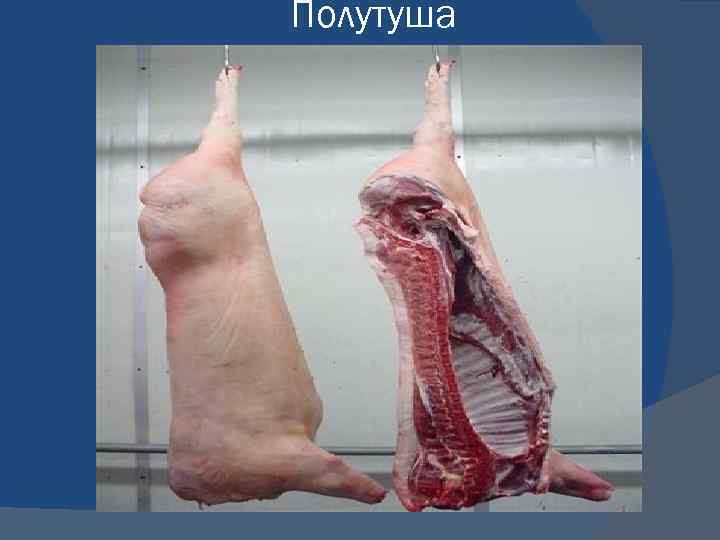 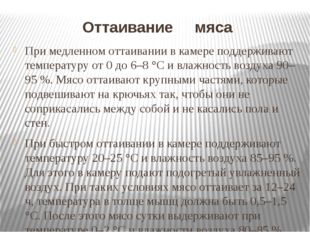 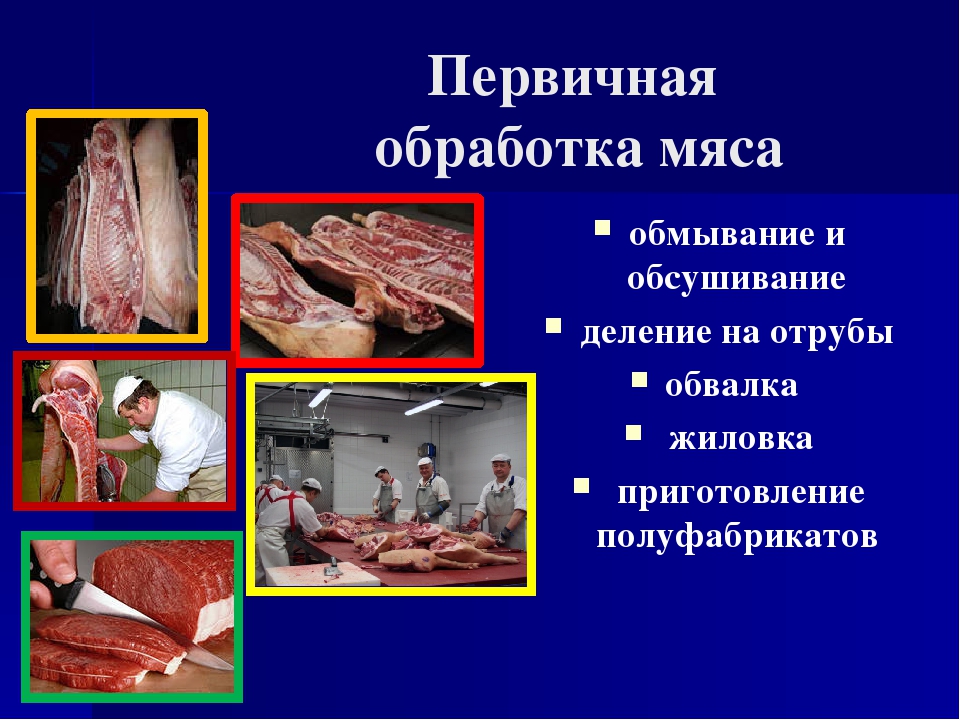 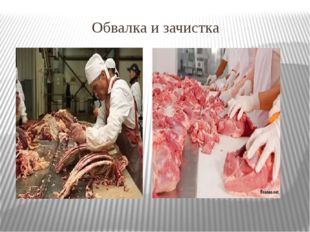 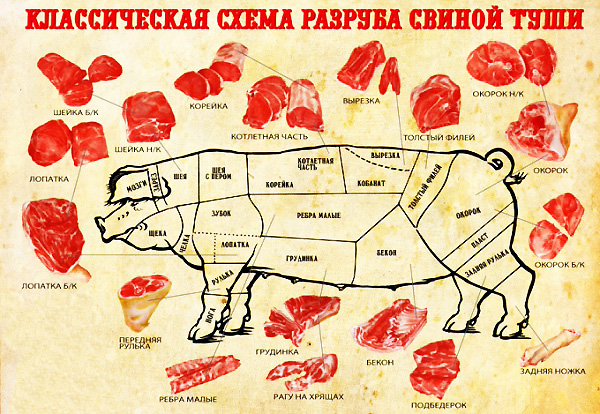 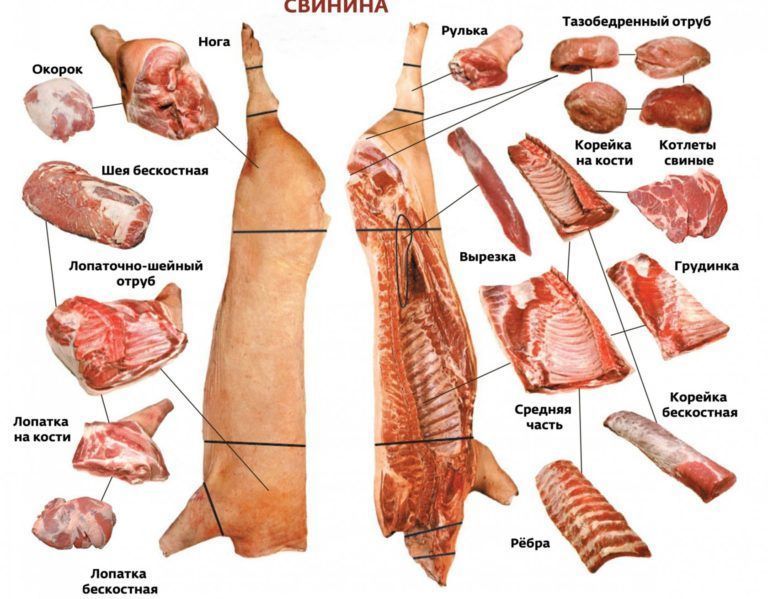 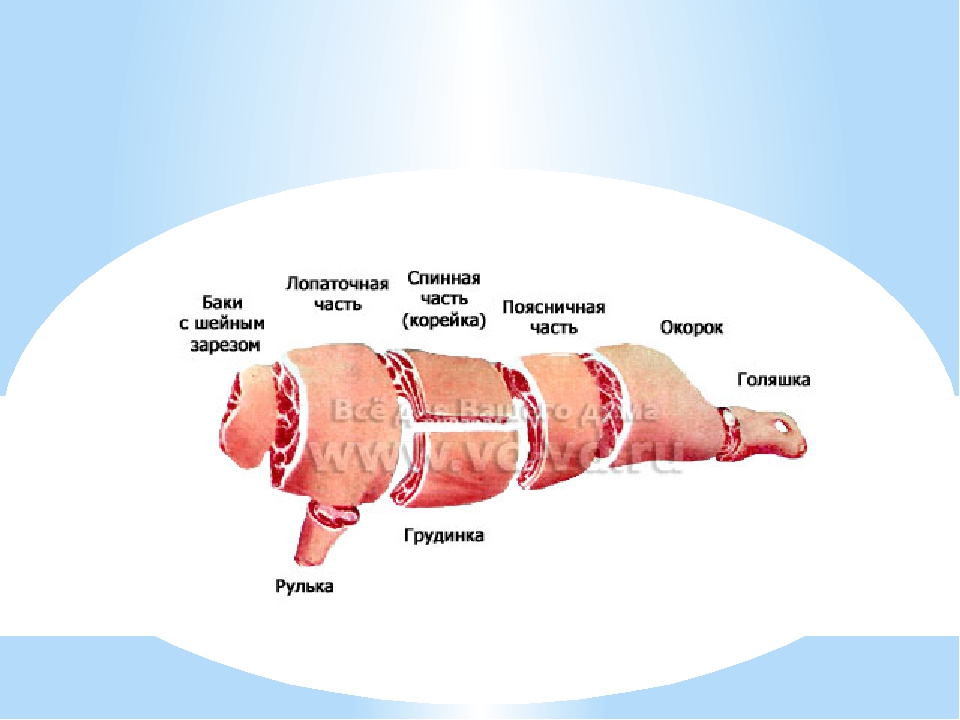 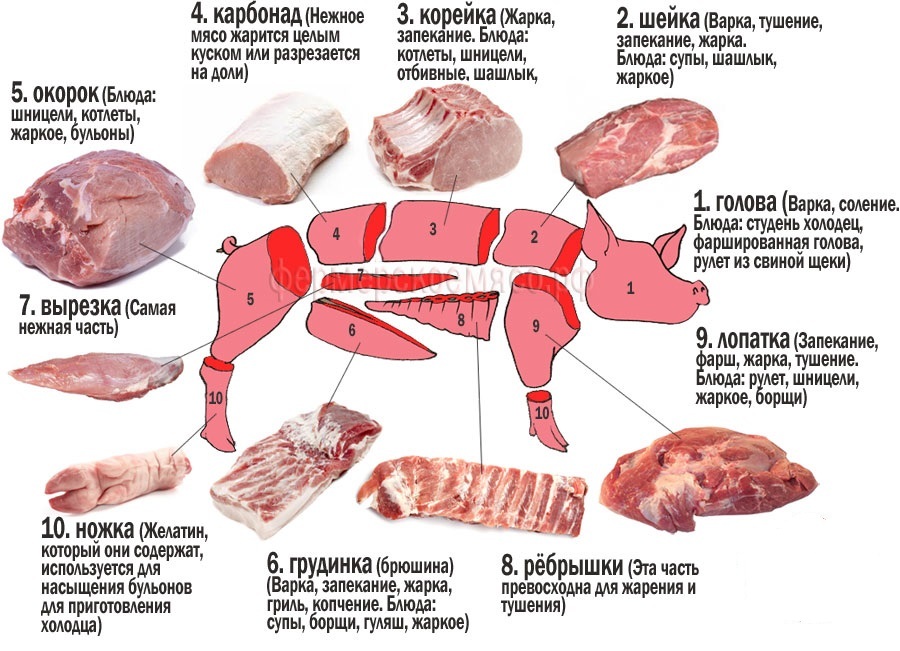 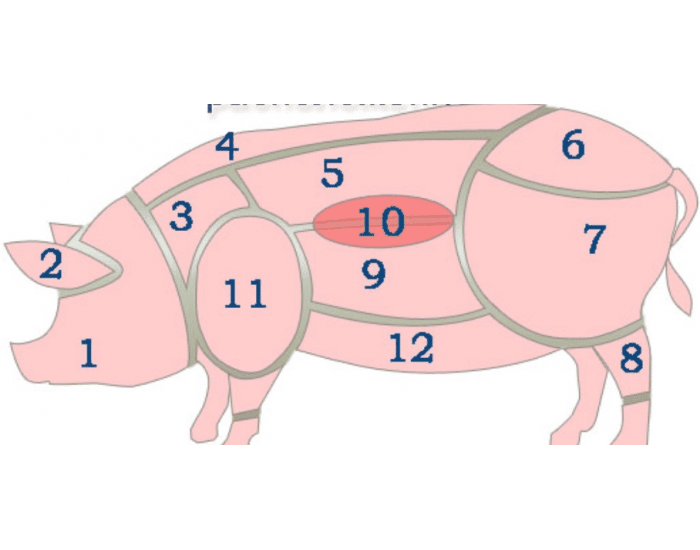 Проверьте себя и по памяти напишите названия частей свиной туши.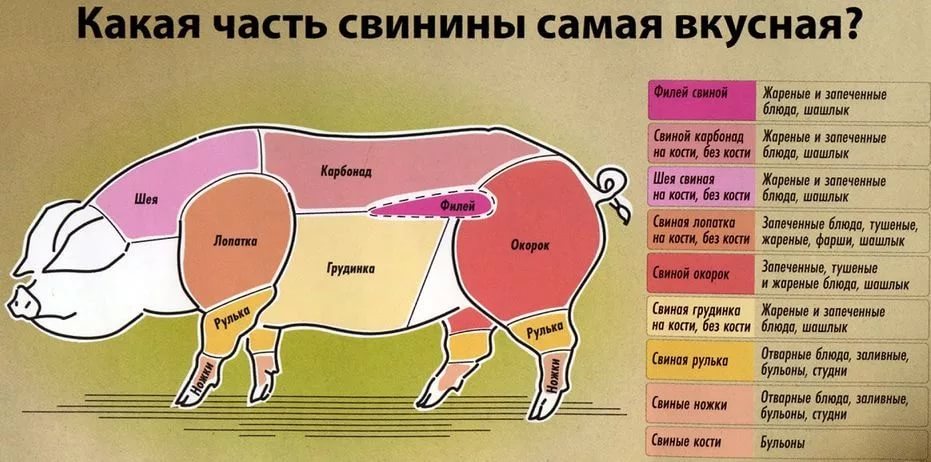 https://yandex.ru/video/preview/?filmId=2285870645232657606&text=презентация. Изучите видео по этой ссылке.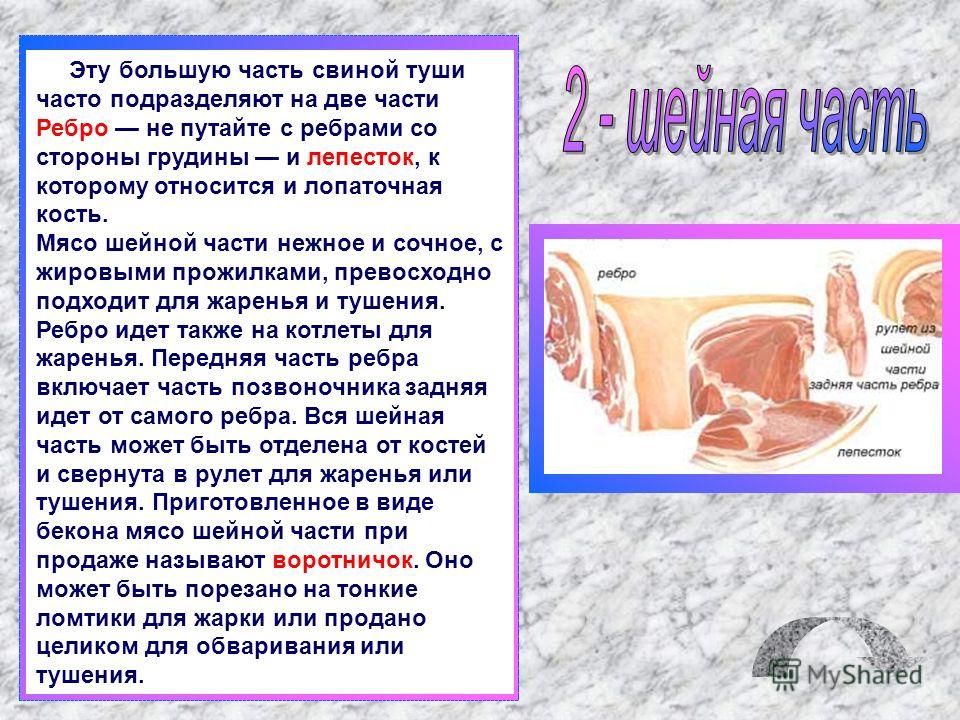 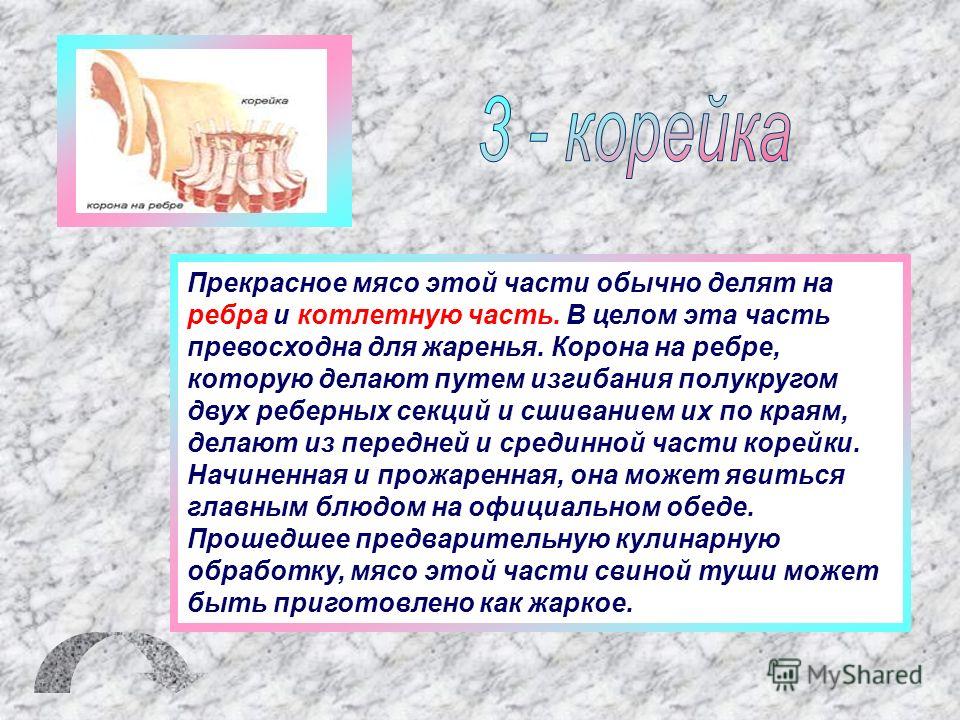 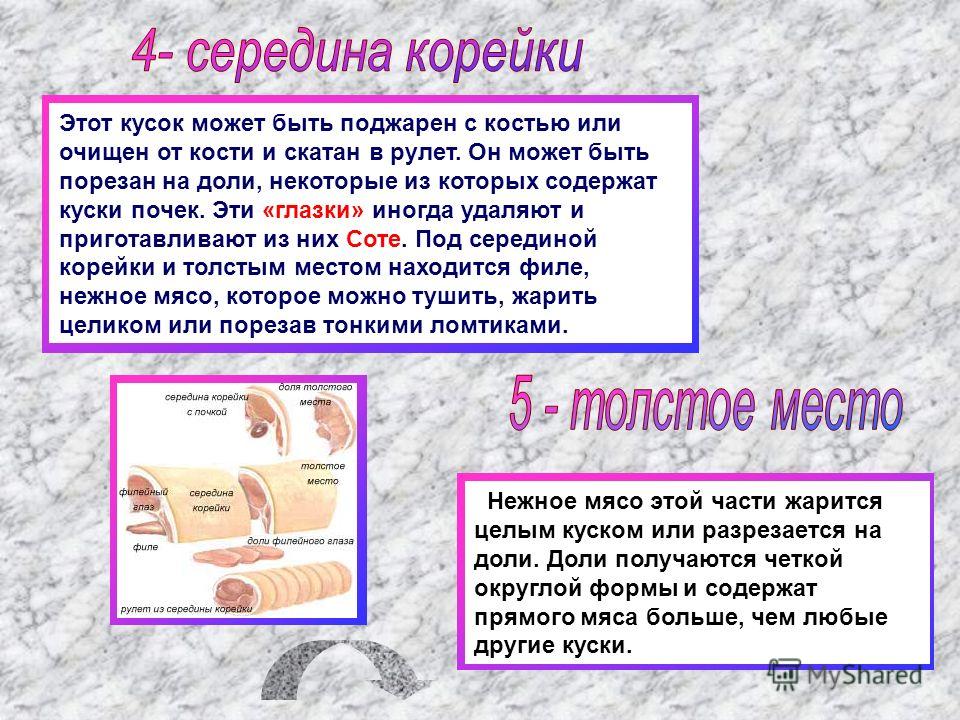 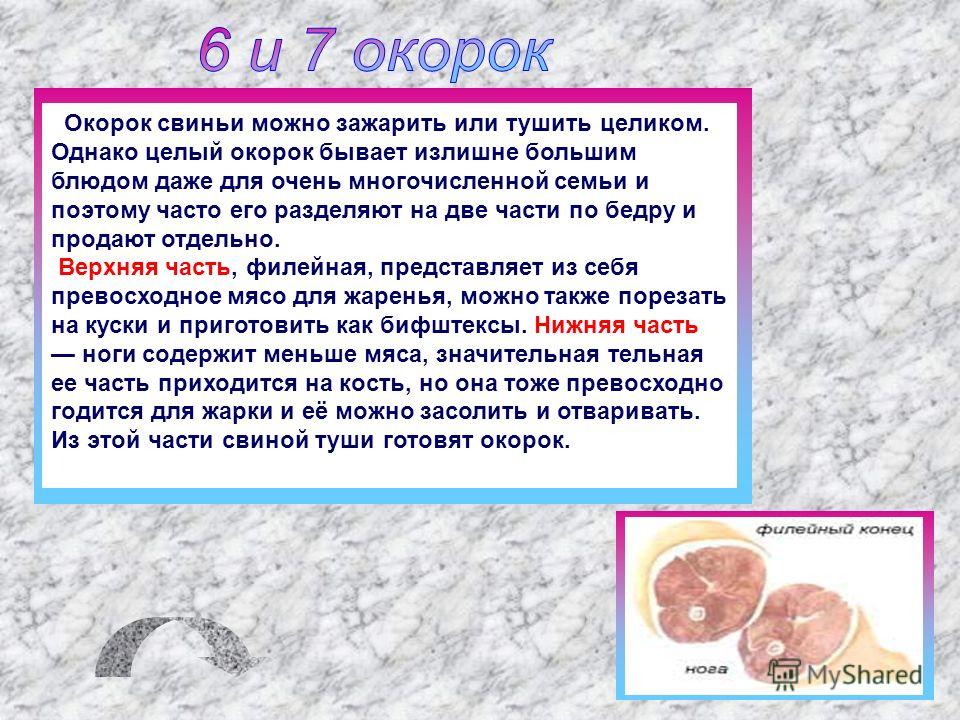 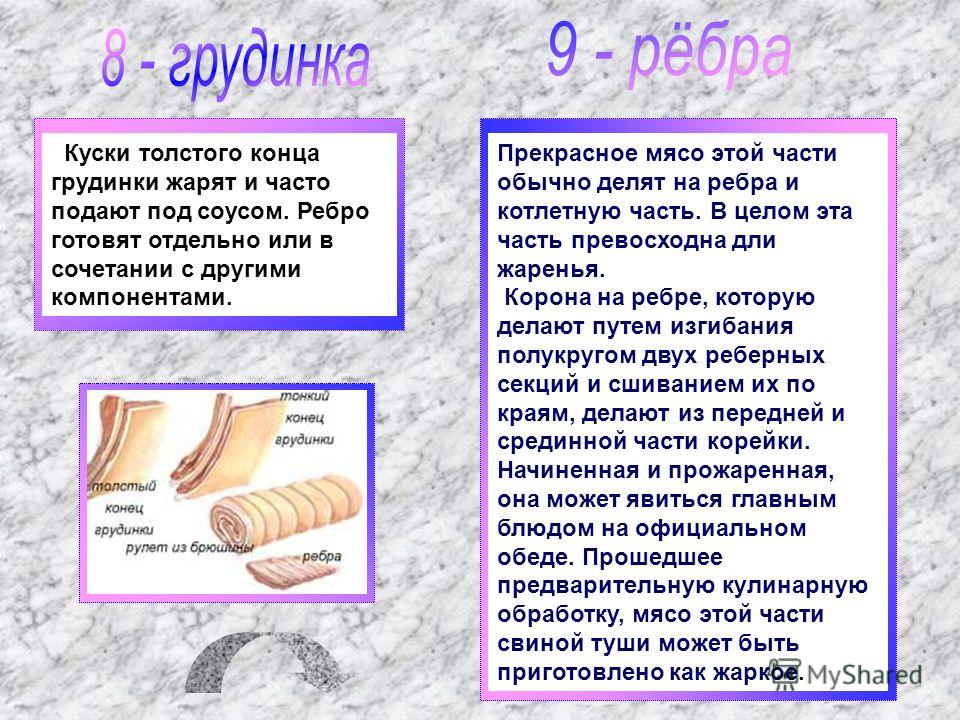 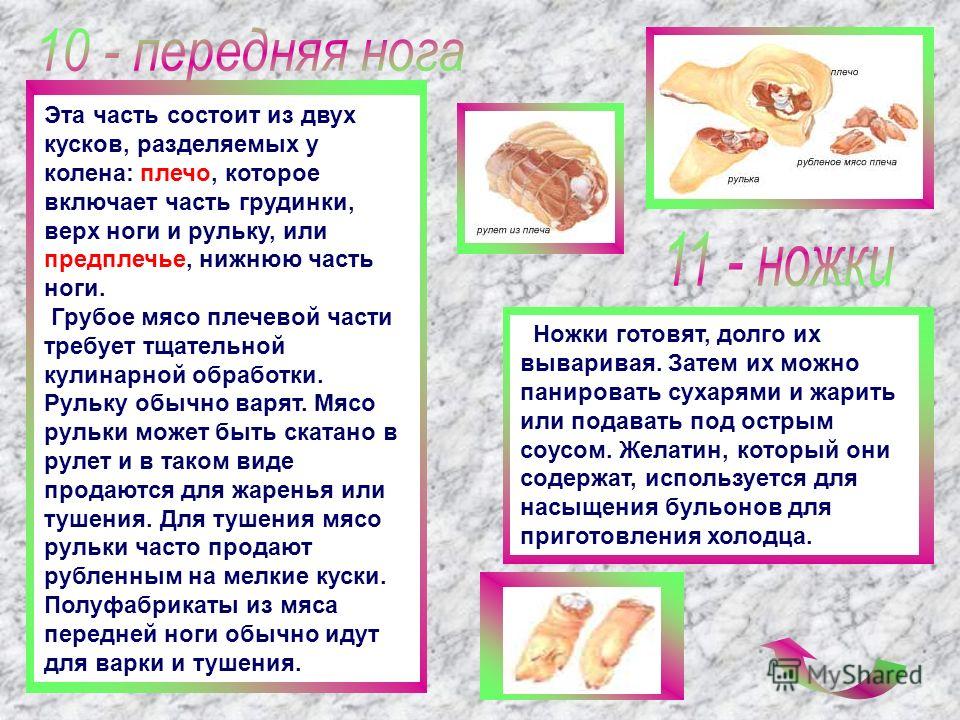 В целях  обеспечения  безопасности сохранения пищевой ценности продуктов установлены санитарные нормы и правила ( СанПиН 2.3.2.1324 - 03). Подготовленные п/ф хранят при температуре +2- +4град С.  Крупнокусковые и порционные п\ ф укладываются в один ряд на ребро под углом 30град. С и хранят не более 48 часоов;  панированные не более 36 часов.Поверхность должна быть: незаветренная, цвет запах характерны для доброкачественного мяса на разрезе не должно быть грубых сухожилий, хрящей, кусков мякоти с кровоподтеками. Порционные куски обязательно нарезаны поперек волокон, правильной формы; для панированных поверхность равномерно покрыта панировкой, не допускаются разорванные и ломаные края. Масса на  разрезе однородная с запахом, характерным для доброкачественного мяса. Не допускается  наличие признаков порчи, загара.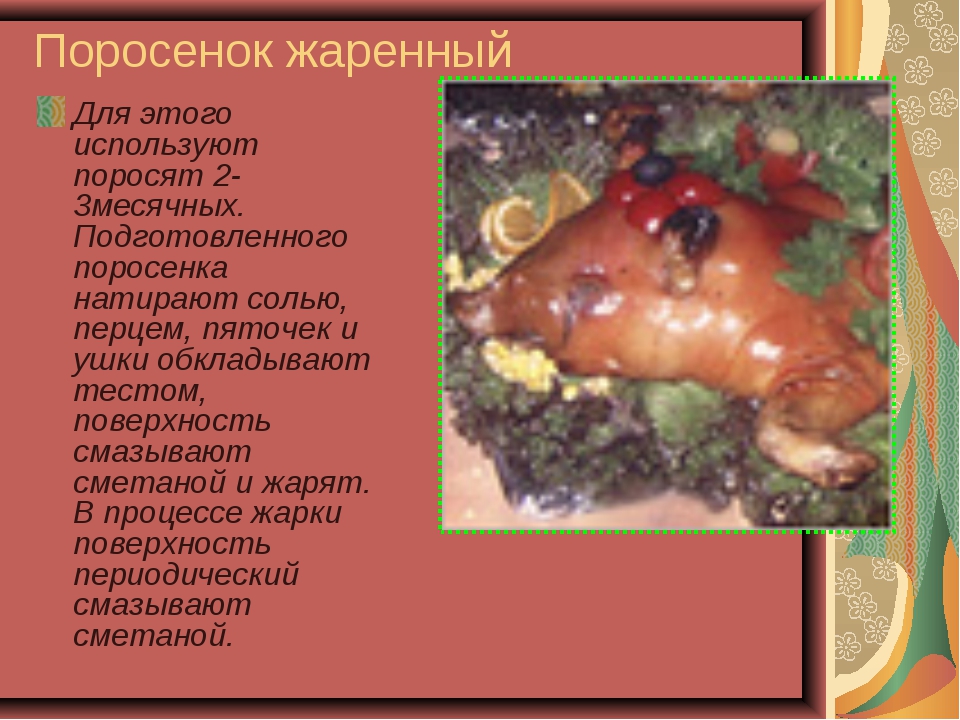 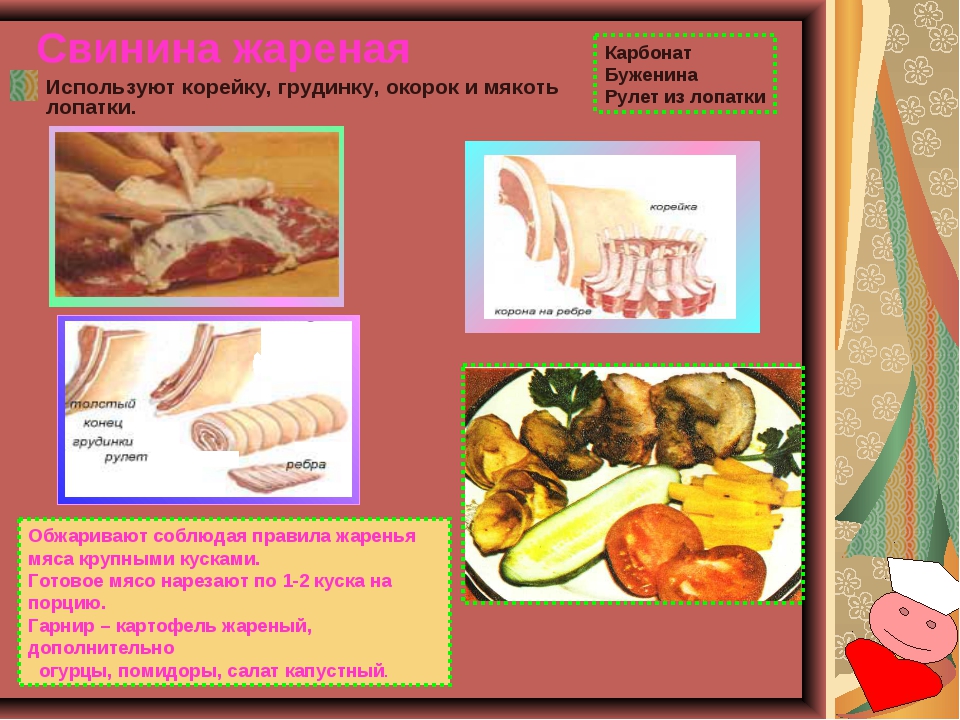 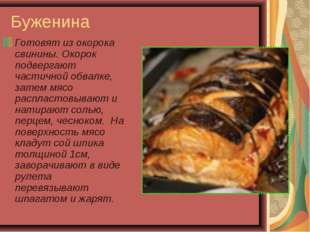     Грудинка жареная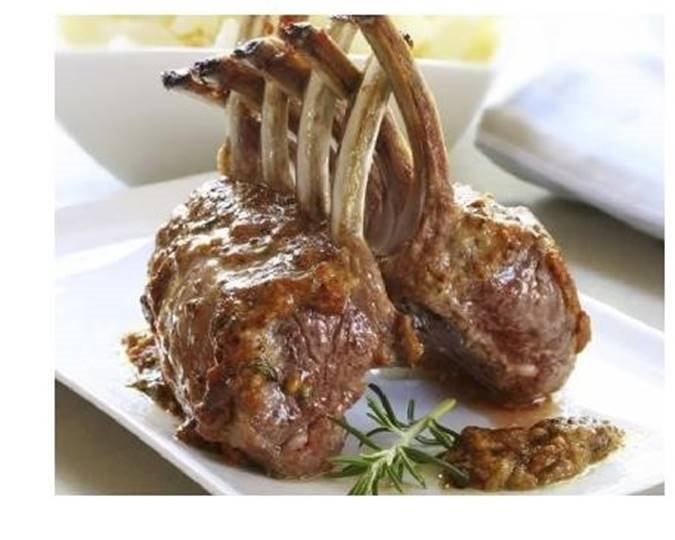 Грудинка фаршированная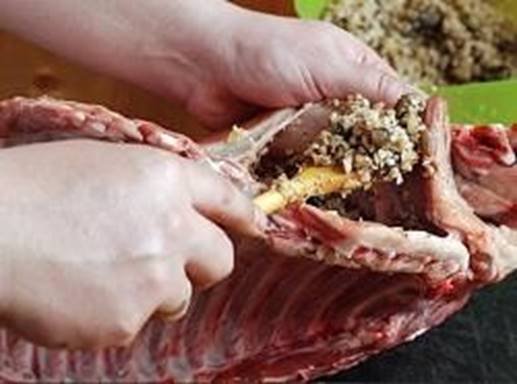 Для фаршированная  – у грудинки  со  стороны  пашины прорезают  пленки  между наружным  слоем  мякоти и  мякотью  на  реберных  костях  так,  чтобы  образовался  глубокий «карман». Образовавшееся  отверстие  заполняют  фаршем,  разрез закрепляют  шпажкой или зашивают. С внутренней стороны грудинки надрезают пленки вдоль реберных костей, чтобы легче удалить кости после тепловой обработки.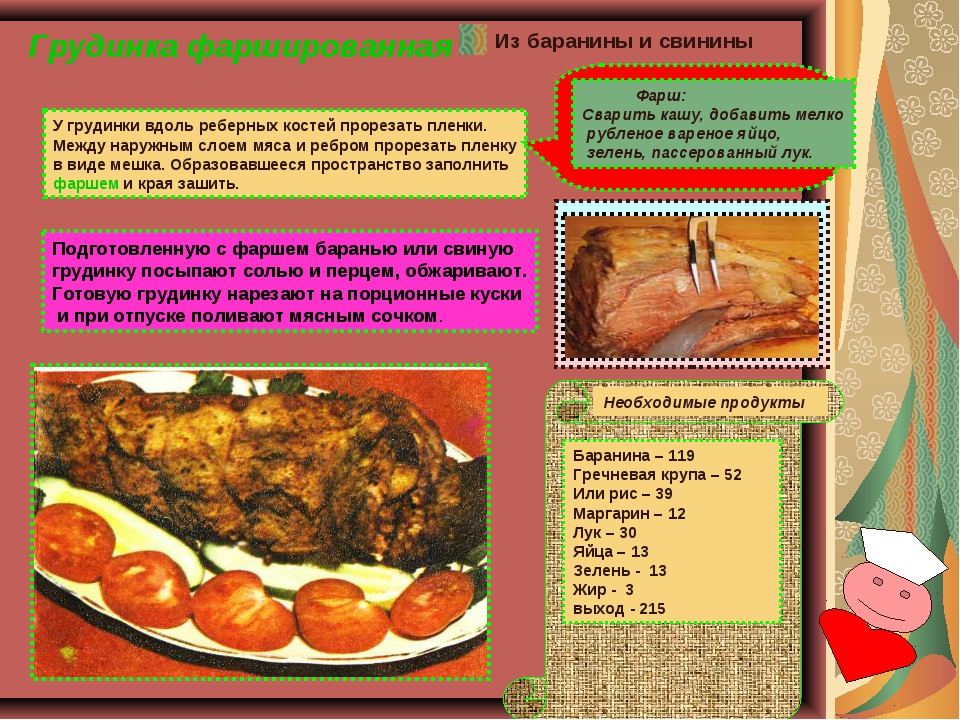 Домашнее задание: Внимательно  изучите материал презентации, запомните все операции первичной обрабоки свинины, на какие крупнокусковые  п\ф  делится туша свинины и как они называются.Приготовьте грудинку фаршированную по мере возможности. Хотя бы кусочек 200- 300 грамм. Для фаршированная  – у грудинки  со  стороны  пашины прорезают  пленки  между наружным  слоем  мякоти и  мякотью  на  реберных  костях  так,  чтобы  образовался  глубокий «карман». Образовавшееся  отверстие  заполняют  фаршем  (гречневая каша + рубленное яйцо + пассерованный лук + зелень), разрез закрепляют  шпажкой или зашивают. С внутренней стороны грудинки надрезают пленки вдоль реберных костей, чтобы легче удалить кости после тепловой обработки. Солим, перчим и производим тепловую обрабртку( обжариваем или запекаем).Можно приготовить другой п/ф из изученных.Заполнить таблицу  показателей качества полуфабриката (это в сыром виде)Таблицу отослать на телефон мне!!!п/ф блюдавнешний видзапахформацветразмерывесконсистенцияБуженина Грудинка жаренная Грудинка фаршированнаяПоросенок жареныйРулет из лопатки